Publicado en Castilla y León el 23/01/2024 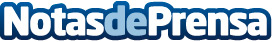 Castilla y León lidera la FP de Movilidad Segura y Sostenible con la mayor promoción de España150 alumnos de más de 40 provincias de España se dan cita en Valladolid para celebrar su primera convocatoria oficial de exámenes de la FP de "Técnico Superior en Formación para la Movilidad Segura y Sostenible" en el Instituto AT – DACDatos de contacto:Francisco Paz FuentesDirector de RRII de DAC Docencia655 49 79 62Nota de prensa publicada en: https://www.notasdeprensa.es/castilla-y-leon-lidera-la-fp-de-movilidad_1 Categorias: Nacional Castilla y León Recursos humanos Sostenibilidad Formación profesional http://www.notasdeprensa.es